Apology Card TemplateYou deserve so much better. I treated you wrong, and I didn't show anyone involved the respect the deserve.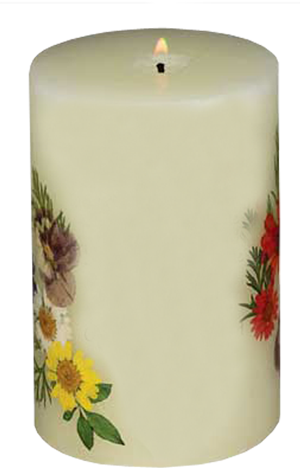 